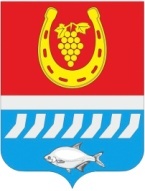 СОБРАНИЕ ДЕПУТАТОВ ЦИМЛЯНСКОГО РАЙОНАРЕШЕНИЕОб утверждении перечня имущества, предлагаемого к передаче из муниципальной собственности муниципального образования «Цимлянский район» в муниципальную собственностьмуниципального образования «Калининское сельское поселение»На основании поступившего заявления муниципального образования «Калининское сельское поселение» от 26.11.2021 № 102/14/393, в соответствии с Федеральным законом от 06.10.2003 № 131- ФЗ «Об общих принципах организации местного самоуправления в Российской Федерации», пунктом 3 статьи 62 Устава муниципального образования «Цимлянский район», Собрание депутатов Цимлянского районаРЕШИЛО:1.Утвердить перечень муниципального имущества, предлагаемого к передаче из муниципальной собственности муниципального образования «Цимлянский район», в муниципальную собственность муниципального образования «Калининское сельское поселение», согласно приложению.2. Настоящее решение вступает в силу со дня его официального опубликования.3. Контроль за исполнением решения возложить на комиссию по бюджету, налогам и собственности Собрания депутатов Цимлянского района. Председатель Собрания депутатов – глава Цимлянского района                                                               Л.П. ПерфиловаПриложение к решениюСобрания депутатов Цимлянского районаот 23.12.2021 № 38ПЕРЕЧЕНЬмуниципального имущества, предлагаемого к передаче из муниципальной собственности муниципального образования «Цимлянский район» в муниципальную собственность муниципального образования«Калининское сельское поселение»Председатель Собрания депутатов – глава Цимлянского района                                                               Л.П. Перфилова23.12.2021№38г. Цимлянск№ 
п/пНаименование и характеристики передаваемого имущества1Автомобиль марки ВАЗ-21214, идентификационный номер (VIN) XTA21214071832082, 2006 года выпуска, цвет кузова - темно-вишневый, государственный регистрационный номер С003 ХТ 61/RUS, инвентарный номер 110105000040